如果老鼠死在水井中应该怎样使井水变成干净的？كيفية تطهير البئر إذا ماتت فيه فأرة[باللغة الصينية Chinese    中文   ]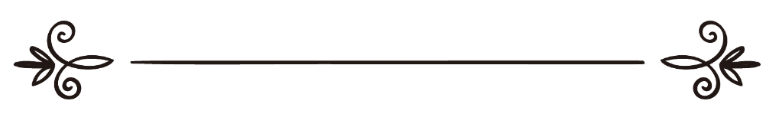 来源：伊斯兰问答网站مصدر : موقع الإسلام سؤال وجواب编审: 伊斯兰之家中文小组مراجعة: فريق اللغة الصينية بموقع دار الإسلام如果老鼠死在水井中应该怎样使井水变成干净的？问: 如果老鼠掉到水井里面，我们不知道它在水井里有多长时间了，我们一直在使用井水，最近才发现了这件事情；根据伊斯兰的教导，我们应该怎样做？请您不吝赐教，让我们知道正确的法太瓦，因为事关重大，我们难以解决。答：一切赞颂，全归真主。如果老鼠掉到水井里面淹死了，必须要把死老鼠从水井里取出来，如果井水的颜色、味道或者气味已经发生了变化，那么这个井水是污秽的，不能使用；如果井水仍然保持本来的属性，没有任何变化，那么这个井水是干净的；其教法律列不会因为死老鼠在井水中浸泡时间的长短而有所不同，但是死老鼠在井水中长时间的浸泡会导致水的属性发生变化。《提尔密集圣训实录》（66段）辑录：艾布·赛义德·胡德尔（愿主喜悦之）传述：有人问：“真主的使者啊！我们可以使用“布达尔”水井的水洗小净吗？人们曾经在里面扔了卫生带、狗肉和垃圾。”真主的使者（愿主福安之）说：“水是干净的，不会被其它的东西污染。”谢赫艾利巴尼认为这是正确的圣训。伊本·甘伊姆在《圣训旁注》（1 / 83）中说：““布达尔”水井的情况如上所述，可以使用其中的井水洗小净，则说明干净的水，只要它的属性没有发生变化，则不会被掉入其中的脏东西污染。”谢赫伊本·欧赛米尼（愿主怜悯之）说：“如果水的属性发生了变化，则已经被污染了，这是正确的，因为这个教法律列是根据其原因是否存在而决定的，如果脏东西存在，则水变成了污染的。”《卡菲之解释》（5 / 23）。有人向谢赫询问：“我们有个蓄水池，有的小孩子在其中小便，我们还看到水池中有死老鼠，你对此意下如何？”谢赫回答：“如果脏东西掉进水里，比如小便、垃圾或者死老鼠等，只要水的味道、颜色和气味没有因为脏东西而发生变化，那么这个水是干净的；但是必须要把老鼠等死物的尸体从水中取出来。”《敞开门扉的聚会》（102 / 5）阿布杜·冉扎格在《穆算奈夫》（269页）中通过穆阿麦尔传述：“我向宰海勒询问：如果一只鸡掉到水井里淹死了，应该怎么办：他说：可以使用这个井水洗小净，也可以饮用这个井水；如果死鸡腐烂而在井水中可以闻到臭味，则必须要把其中被污染的水抽干净。”如果井水的属性因为脏东西而发生了变化，可以通过多种方法消除发生的变化，使水恢复本来的属性，达到清洁水井的目的：可以在水井中注入许多干净的水，一直到井水恢复正常的属性；或者把井水抽出来；或者放入能够净化水的东西等。敬请参阅《津津有味的解释》（1 / 55—58）。真主至知！伊斯兰问答网站   136763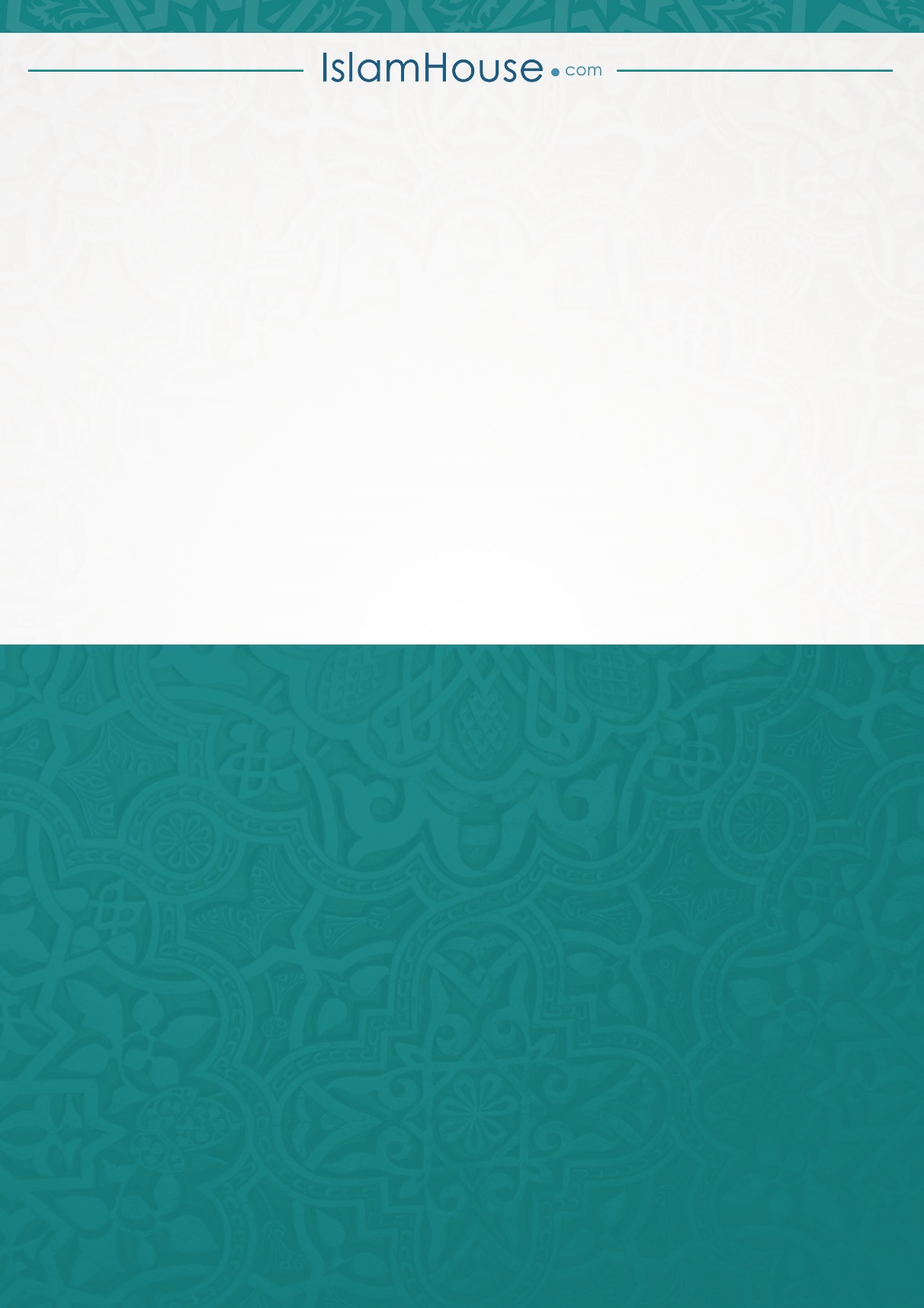 